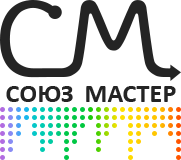 ИНДИВИДУАЛЬНЫЙ ПРЕДПРИНИМАТЕЛЬМАСЛОВ СЕРГЕЙ ВЛАДИМИРОВИЧИНН 732804718749 ОГРН 319732500006292432059, Ульяновская обл, г. Ульяновск, пр-т Тюленева,д.12E-mail: souzmaster@inbox.ru, (8422) 51-22-22 многоканальный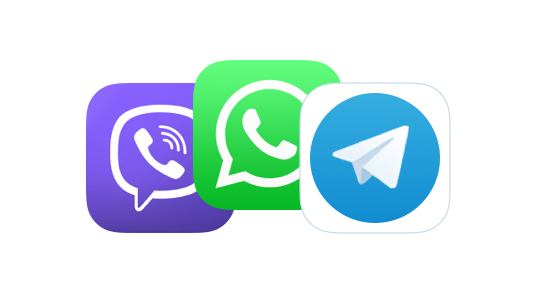                                       Сайт:souzmaster.com, 8-960-360-50-60  отдел заявок 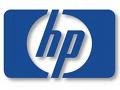 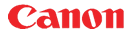 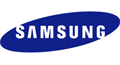 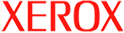 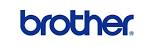 Акция - СОЮЗ МАСТЕР!!! Заправка картриджа от 350р, новый картридж от 700р.	Добрый день!Коммерческое предложение Мы оказываем полный комплекс услуг по техническому обслуживанию, ремонту оргтехники, заправке и восстановлению картриджей для лазерных принтеров, поставке новых картриджей. А так же любой ремонт компьютеров, ноутбуков, смартфонов, мониторов.Наши преимущества:- БЕСПЛАТНЫЙ ВЫЕЗД- ИНДИВИДУАЛЬНЫЙ ПОДХОД- АКТЫ СПИСАНИЯ (ДЛЯ БЮДЖЕТНЫХ СФЕР)  БЕСПЛАТНО- КОРОТКИЕ СРОКИ ИСПОЛНЕНИЯМы предлагаем:- Диагностику оборудования- Профилактическое обслуживание копировальных аппаратов, принтеров, мфу, компьютеров, ноутбуков- Различные виды ремонта - Заправку копировально-множительной техники расходными материалами- Разработку индивидуальной системы технического обслуживания оргтехники Заказчика - Консультации по выбору оптимального парка оргтехники и вопросам ее правильной эксплуатации и технического обслуживанияА также: - Гибкую систему скидок- Гарантию на все виды работ - Заключение договоров - Доставку оргтехники в сервисный центр компании и обратно по месту эксплуатацииАКЦИЯ!!! СНИЖЕНИЕ ЦЕН НА ЗАПРАВКУ!!!Заправка картриджа от 350р.Новый картридж от 700р.Бумага  Svetocopy 325р.Прошивка аппарата Pantum 1800р.Мы работаем для Вас!!!НаименованиеНаименованиеЗаправкакартриджаЗамена барабанаОт 01.03.2024г. souzmaster@inbox.ru  пр-т Тюленева д.12       тел. 51-22-22   тел.8-960-360-50-60 отдел заявок   souzmaster.com                                            От 01.03.2024г. souzmaster@inbox.ru  пр-т Тюленева д.12       тел. 51-22-22   тел.8-960-360-50-60 отдел заявок   souzmaster.com                                            От 01.03.2024г. souzmaster@inbox.ru  пр-т Тюленева д.12       тел. 51-22-22   тел.8-960-360-50-60 отдел заявок   souzmaster.com                                            От 01.03.2024г. souzmaster@inbox.ru  пр-т Тюленева д.12       тел. 51-22-22   тел.8-960-360-50-60 отдел заявок   souzmaster.com                                            МЫ РАБОТАЕМ ДЛЯ ВАС!                             БЕСПЛАТНЫЙ ВЫЕЗД!СЕ283/CE285/CE278/C725/C728/С737HP 125/М127/1102/1102w/М1132/M1212/ Р1566/Р1606nfw CanonLBP6000/6030w/MF4410/М211,212,216,217, 226, 229nfw350р150рHP СВ435/СВ436Canon С712НР LJ1005/1006/1505/1522Canon LBP3010/3020/MF1120350р150рQ2612AС703/FX10HPLJ1010/1018/1020/1022/3050/3052CanonLBP2900/3000/MF4018350р150рCF244AHP M15…a/w,MFP M28…a/w400р300рCF218A/230AHP M104./ M132.nfw/M203./M227400р------W1106AHP 107a.r.w/M135a.r.w/137fnw (прошивка)400р (1800р)300рW1360AHP M211d/dw/M236d/dw600р150рPantumPC-211EVP2200/2207/2500/2500W/6500/6500W + замена чипа (без чипа) прошивка1100р (500р) 1800р500рPantumPC-212EVP2205/2205w/M6502/6502w/6552NW + замена чипа (без чипа) прошивка1100р (500р) 1800р500рPantum TL-420P3010d/3300d/M6700dw/6800dw/7100dw/7200dw/dn + замена чипа(без чипа)1300р (750р)-----SAMSUNG 101/104/105/109/ 111/119/209МL 1210/1520/1610/1710/2010/4100/4216/ 4521/1660/1640/SCX3200/SCX3400/SCX4300/М2020/М2070/4600/ 4623/4824400р200рSAMSUNG XEROXSCX4200/4220 - с обнулениемWC3119/013 - с обнулением450р200рBROTHERTN-1075/1095400р----BROTHERTN-2075/2275450р----BROTHERTN-2375450р----Kyocera ТК-1110/1120FS1040/FS1060/FS1120/FS1125350р----Kyocera TK-1140/1150/11701200P2235/M2135/M2040/2540/P2335/2835/M2235/2735600р----Kyocera TK-410/435/450KM-1620\1635\1650\2020\20501450р----C7115А/Q2613АC7115Х/Q2613XHPLJ 1000/ 1200/ 1300 HPLJ 1000/ 1200/ 1300 400р650р300рQ5949A/Q7553AQ5949X/Q7553ХHPLJ 1320 /2015/M3035HPLJ 1320 /2015/M3035400р650р300рCE505A/CF280AС719НРLJ 2035/ 2055/PRO400/PRO425CanonLBP6300/6650/MF5840/5940400р300рCE505X/CF280XНРLJ 2055/PRO400/PRO425650р300рCF226ACF226XHP M402/M426HP M402/M426550р750р300рCE255ACE255XHPLJ 3015DHPLJ 3015D600р800р550рE-16/Е30Canon FC 108/128/220/330500р500р4092A/C3906A(ЕР-22) HPLJ 1100/ LJ 5L/6L/3100CANONLBP-800/1120400р300рЕР-27Canon LBP3200/3110/3228400р300рRICONSP100400р----RICONSP150- с обнулением450р----RICONSP200- с обнулением500р----RICONSP310- с обнулением600р----XEROX /SAMSUNG3100\1630500р----XEROX3010/WC3045 с заменой чипа350р----SAMSUNG ColorCLT 310/315/320/406/407/408/409/CLX3170CLP 300 + замена чипа1100р----HPColorНР1600/2600/1215/1515/1025/1415/1525/200/300/400 + замена чипа1100р----XEROX Color6000/6010/6100/6110/6120/6130/6200  + замена чипа1100р----